泸州市职业技术学校文化艺术石碑采购项目报价表报价不高于3.25万元。工期为15天。报价人地址：                        邮政编码：                          电    话：                          报 价 人：                           （单位盖章）法人代表人或委托代理人：                  (签字）日期：    年       月     日附：泸州职业技术学校文化艺术石碑设计效果图3份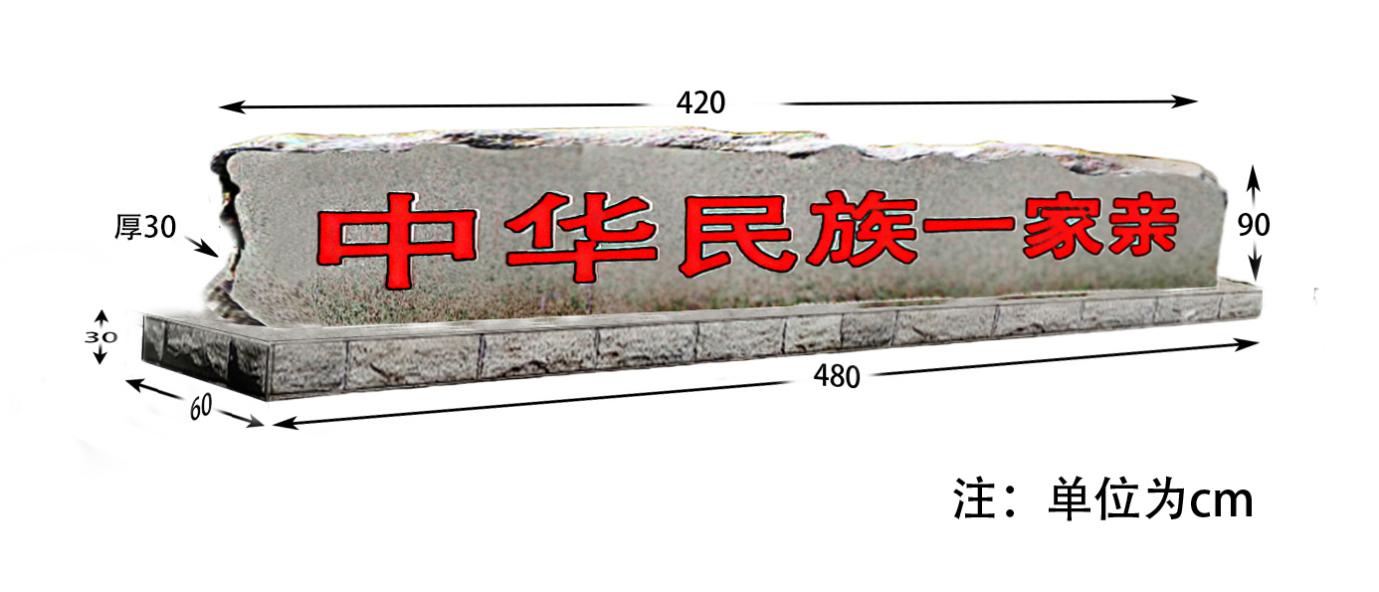 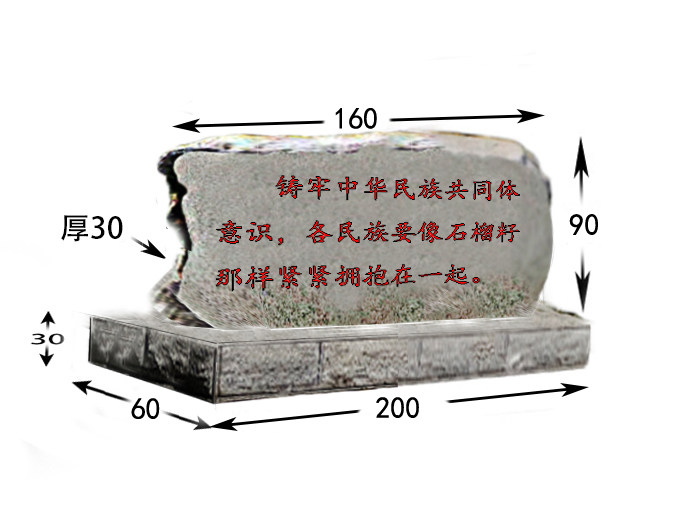 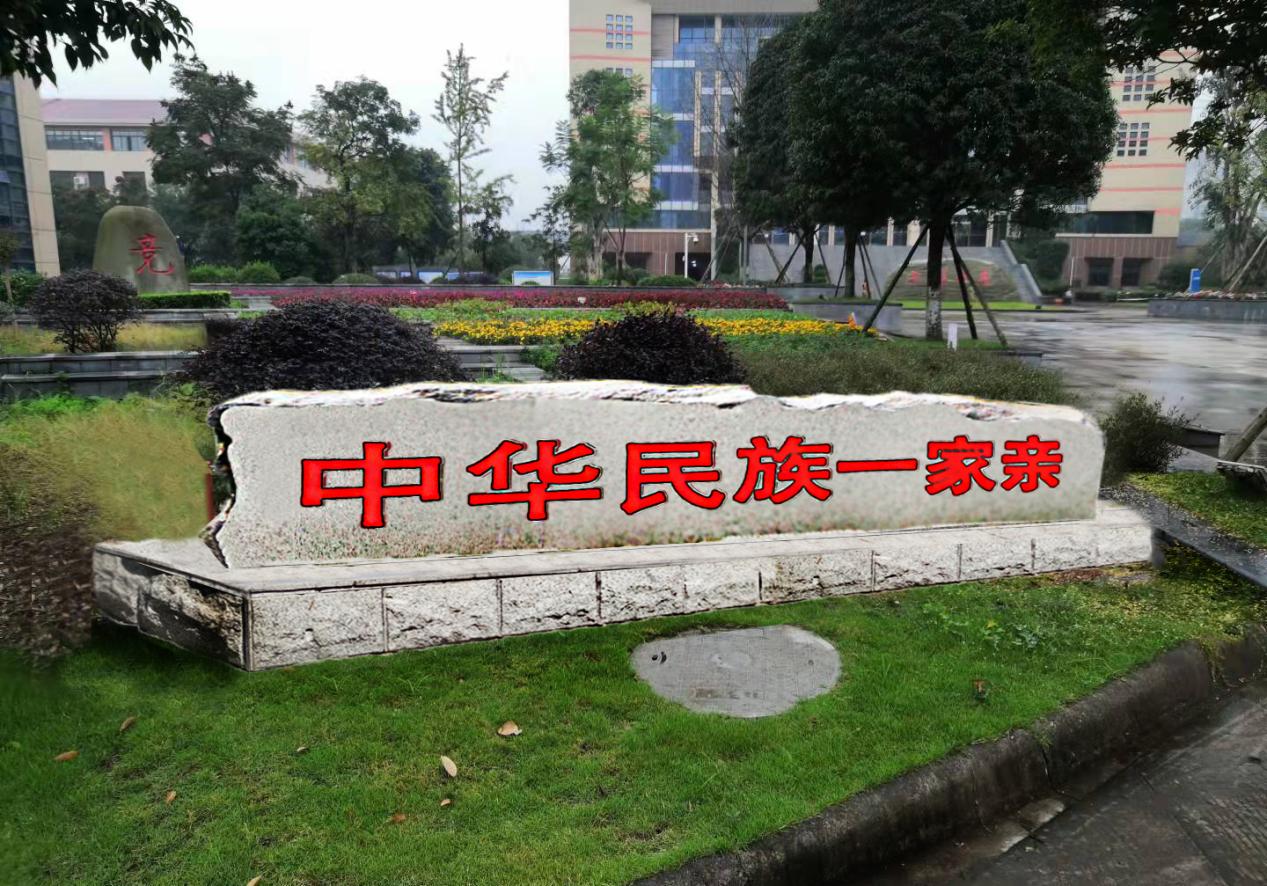 项目规格质量要求数量单价小计石刻内容设计附图纸学校认可1石材（刻大字）石材为青砂石底座约为4.8M*0.6M*0.3M整块石头，石碑约为4.2M*0.9M*0.3M整块石头色泽纯正，正面无大于2CM的杂质2组石刻1：中华民族一家亲石刻2：同心共筑中国梦石材（刻小子）石材为青砂石底座约为1.6M*0.6M*0.3M整块石头，石碑约为1.3M*0.9M*0.3M整块石头色泽纯正，正面无大于2CM的杂质1组石刻3：铸牢中华民族共同体意识，各民族要像石榴籽一样紧紧拥抱在一起图纸按贵校要求打印图纸3做工做工精细，不出现大的凹凸25上色颜色鲜艳，不褪色3运输包括转运1安装美观，端正，安全牢固3表面处理通过技术手段将石碑表面进行防风化处理符合石材的自然纹理，保证至少10年不风化。3垃圾清理3杂费税额合计